Danas ćemo ponoviti što smo dosad naučili o našem zavičaju.Otvori prezentaciju, pogledaj sliku ispod, prisjeti se uz pomoć udžbenika i bilježnice što smo naučili prije nekoliko mjeseci, a nakon tog riješi pitanja.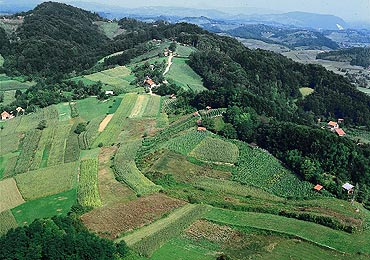 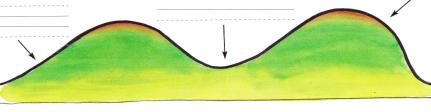 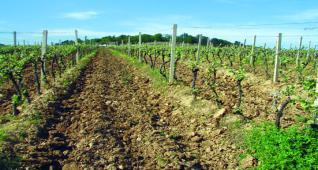 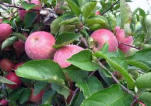 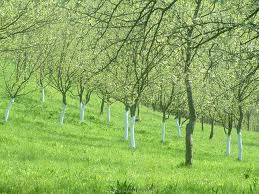 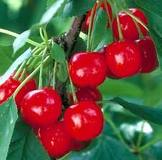 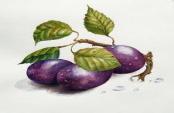 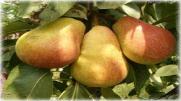 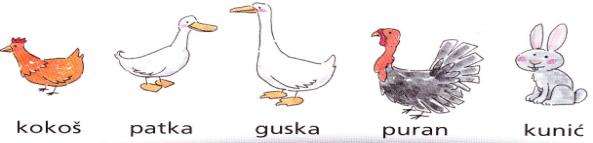 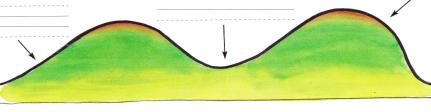 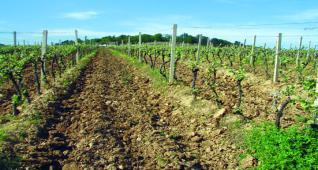 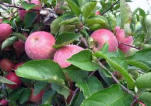 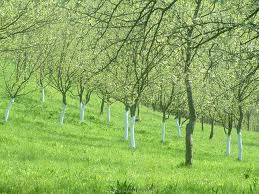 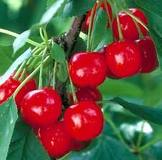 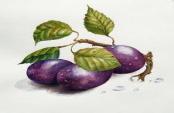 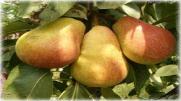 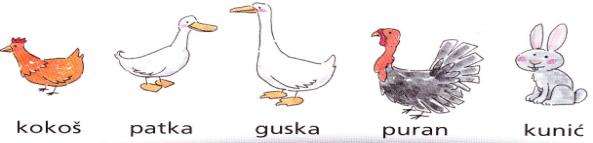 U našoj Hrvatskoj imamo 2 zavičaja.	 			 DA  		   NEJa živim u brežuljkastom zavičaju. 				DA  		   NEVrijeme (temperatura, vjetar, sunce, oblaci...)  se u zavičajima mijenja kroz godišnja doba. 			DA  		   NEU mome zavičaju raste smokva.		 			DA  		   NEU mome zavičaju zime su hladne i nekad pada snijeg. 	DA  		   NENa zemljovidu je moj zavičaj prikazan zelenom bojom. 							DA   	  	NENajveća rijeka moga zavičaja  je rijeka Nil.	 		DA  		   NEDupin živi u mome zavičaju. 					DA  		   NEAko želiš, zavičaje možeš ponoviti i uz kviz:https://wordwall.net/hr/resource/742487/zavi%C4%8Daj-ponavljanje-bre%C5%BEuljkasti